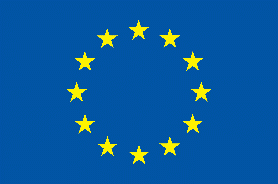 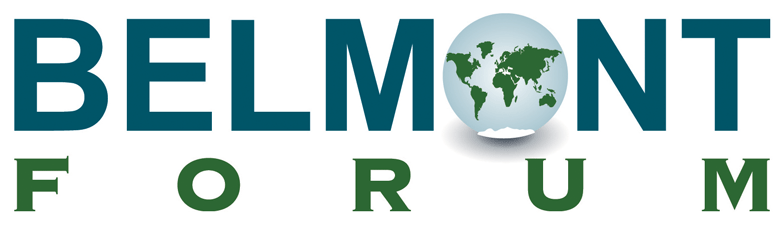 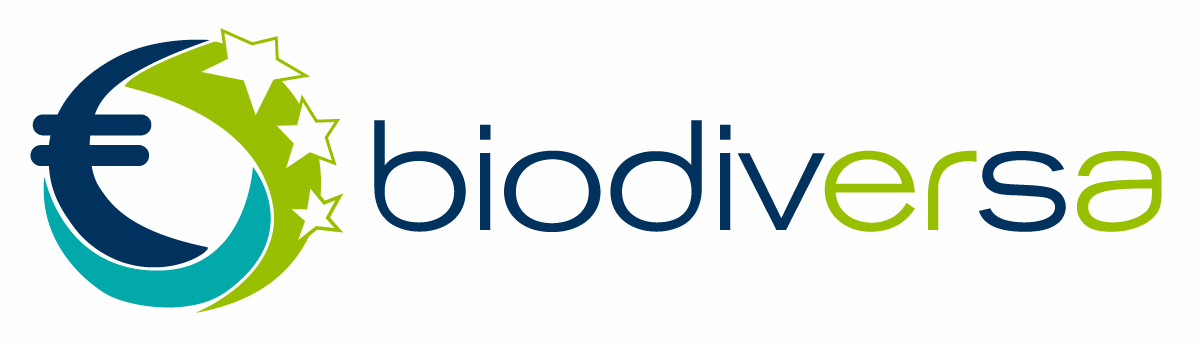 2017-2018 Belmont Forum / BiodivERsA Joint CallProposal application formThe format of the application form will be modified to fit the electronic proposal submission system (EPSS) of the call.The proposal will have to be submitted online – this template is an indicative model of the forms to fill in and submit online through the EPSS.PROPOSAL APPLICATION FORMCall for international research projects on “Biodiversity scenarios”Please note that the maximum duration is 3 years.General guidance for all applicants: the proposal must be written in Englishthe different sections of the application should not exceed the prescribed maximum space.any documents other than those requested as part of the proposal will not be forwarded to External Reviewers or Panel membersI.A. Administrative detailsWhat is a Partner? Note that depending on the country, a “Partner” can be:a researcher, an institution, a laboratory, a department of an institution.Please make sure to respect the eligibility rules of the call.Please also consult national/regional funding organisations’ rules advertised on the Belmont Forum and BiodivERsA websites, which are compulsory. For further help, please contact your Funding organisation Contact Point (contact list available on the Belmont Forum and BiodivERsA websites).Please note that if you plan to use genetic resources and traditional knowledge associated with genetic resources in your project, you will have to ascertain towards the competent authorities and focal point that these used genetic resources and traditional knowledge associated with genetic resources have been accessed in accordance with applicable access and benefit-sharing legislation or regulatory requirements, and that benefits are fairly and equitably shared upon mutually agreed terms, in accordance with any applicable legislation or regulatory requirements.For funding, there are 3 categories of Partners: Partners from countries eligible for direct funding (designated Partners 1, 2… N). Partners from countries ineligible for direct funding, but subcontracted by a Partner 1, 2…N (designated Partners 1a, 2a… Na)(e.g. Partner 1a is subcontracted by Partner 1)Fully self-financed Partners from any country who bring their own secured budget. (designated Partner A, B) Please insert as many copies of the above table as necessary for other Partners 1b, 1cPlease insert as many copies of the above table as necessary for other Partners 2b, 2c… Please insert as many copies of the above table as necessary for other applicantsPlease insert as many copies of the above table as necessary for other Partners B, C… I.B: Time to be dedicated to the project per member In the following table, please specify the names and countries of each Partner. I.C: Declaration of parallel submissions of this proposal (whole or parts) to other funding programmes Provide details of any proposal related to this one, which you or another project Partner have submitted to other funding opportunities, including title, funding source, extent of overlap and expected decision date. Duplication of funding is not allowed for the same (whole or part) research project.II. Summary of the project(max. 1 page, Arial font, 11pts, single spaced, margins of 1.27 cm)Theme(s), environment(s) and/or socio-economic sector(s) targeted if relevant, scientific discipline(s) involved and study area(s)/country(ies) covered in the projectPlease indicate the theme addressed by your project, and the type of environment(s) that are studied in your project (please tick the yes/no box – if more than one theme and/or one type of ecosystem is addressed in your project, please use the percentage box), and list the socio-economic sectors, the scientific disciplines involved and the study areas/countries covered by the project.(Use as many lines as needed) (Expand this table [rows, columns] as required)This estimation should include the estimated total working time of all the team members involved in the project (financed, subcontracted and self-funded partners, permanent & non-permanent staff, etc.)(Use as many lines as needed)1) Indicate month number from the start of the project, e.g. month 12, month 24…(Use as many lines as needed)1) Indicate month number from the start of the project, e.g. month 12, month 24…III. Scientific publicationsTop 5 recent scientific publications of the applicants relevant to the application In the following table, please specify the names and countries of each Partner. Other relevant publications (max 1 page, Arial font, 11 pts, single spaced, margins of 1.27 cm)By the applying research group:Other references relevant to the application:IV. Description of the projectInstruction: Part IV.A or VIII should include:A short description of the hypothesis, theories and/or main research questions, and explanation of the novelty of the research plannedScientific objectives with detailed account of their relationship to the theme of the call and to ongoing relevant projects. Organise the objectives into a list so that each objective is accurately defined and quantified.Work plan and division of work packages (WP) between the Partners and statements of responsible WP and task leaders, with approach to ensure good coordination of the projectJustification of resources requestedRelevance for the identified policy application, importance of the research for solving pressing concerns and/or issues related to biodiversityDescription of stakeholder engagement and identification of end users for project results: detail how users will be engaged in the project: who may benefit from or make use of the research, how they might benefit from and/or make use of the research, and methods for engaging with users and exchanging / disseminating data/knowledge/skills in the most effective and appropriate manner. We recommend applicants to use the BiodivERsA Stakeholder Engagement Handbook (http://www.biodiversa.org/702)Proposed exploitation of project resultsKnowledge transfer, communication of results to practitioners, policy- and decision-makersInternational added value of the proposed research (including overseas) and of the transnational collaboration: demonstrate how the project will increase synergy between teams across partner countries and how international collaboration adds a particular value.Please note that nothing can be written hereIV.A. Detailed description of the research area and research plan (max. 10 pages, Arial font, 11pts, single spaced, including references if necessary, margins of 1.27 cm)Give a detailed description and the approach and methodology chosen to achieve the objectives. Highlight the particular advantages of the methodology chosen; quantify the expected project result(s).Break down the research program into individual tasks, showing the interrelationship between the tasks. Explain why there is synergy between different tasks of the project and how this is going to be exploited. Added-value – In instances where the proposed work builds on previous activities, describe how this collaborative proposal will complement or build on previous activities as well as the incremental value of the proposed work.IV.B. Communication plan (max. 1 page, Arial font, 11pts, single spaced)Describe how the consortium will deal with the dissemination, publication, and, protection of results generated in the project. Specify who will receive information on the project (scientists, non-scientific stakeholders, general public…). Describe what, why, when and how they will receive it. Specify planned publications (scientific and other) and their expected impact. Please provide timelines for open access to data collected during the project and specify how access will be provided. IV.C Description of project management(max. 2 pages, Arial font, 11pts, single spaced, margins of 1.27 cm)Describe how the overall coordination, monitoring and control of the project will be implemented. Outline the management processes foreseen in the project (decision boards, coordination meetings, etc.) and clearly indicate the distribution of tasks among the consortium members. It is recommended that milestones be presented in a detailed diagram (e.g. PERT or Gantt charts) providing the time schedule of the tasks and marking their interrelationships; add when decisions on further approaches will have to be made; indicate a critical path marking those events which directly influence the overall time schedule in case of delays. Explain how information flow and communication will be managed and enhanced within the project (e.g. collaboration and task meetings, exchange of scientists, dissemination of results and engagement with stakeholders).Risk management: Indicate where there are risks of not achieving the objectives and describe potential solutions, if appropriate.IV.D. CVs(max. 4 pages per CV, Arial font, 11pts, single spaced, margins of 1.27 cm)CVs including publications list for PI and WP leaders, 10 publications maximum eachWhen relevant, please include the CVs of self-financed and sub-contracted partners.When relevant, please specify in the CVs the partners’ capacity to involve stakeholders.V. Proposed Data Management Approach(max.1 page, Arial font, 11pts, single spaced, margins of 1.27 cm)In this section, please address the following questions:What data sets of long-term value do you expect that the project will produce? “Long-term” means those data sets that, over time, will or may be of value to others within your research community and/or the wider research and innovation community. Data of long-term value should meet the FAIR principles; i.e. they should be findable, accessible, interoperable and reusable.How do you intend to manage these data during the life of the project to ensure their long-term value is protected? For example, where will the data be held during the project, who will have access, and will a specialized data manager be part of the project team?How will the data be managed after the project ends to ensure their long-term availability? For example, will the data be published with a Digital Object Identifier (DOI) and/or be placed in a recognized long-term repository or data center, and when will this take place?What supporting documentation and other information do you plan to make publicly available to support the longer-term re-use of the data?Do you expect there will be any restrictions on how the data can be accessed or reused? A recommendation is that the data should be as open as possible, though with restricted or closed access where appropriate and necessary; for example, if there are sensitive data involving human subjects.Will there be other types of material (e.g., samples, physical collections, software, curriculum materials) of long-term value produced? If so, what are your plans for ensuring these are also available over the long-term?How have you accounted for the costs required to manage the data and other materials to ensure long-term availability? VI. Time schedule and working programme (use a Gantt chart or equivalent)(max. 1 page)VII. Links to national and international research projects and programmes(max. 1/2 page, Arial font, 11pts, single spaced, margins of 1.27 cm)Indicate here links to national and international research projects / programmes / networks that are relevant for your project. This should include a description of existing involvement of Partners in on-going projects / programmes / networks, as well as cooperation you plan to develop during your project with national or international research projects / programmes / networksVIII. BudgetVIII.A. Budget instructionsPlease note that each Partner will be funded by his own national/regional funding organisation. Please make sure to comply with the funding organisations’ rules (e.g. subcontracts, overheads, inclusion of VAT…). The compliance with national/regional eligibility rules is mandatory. National/regional funding organisations’ rules are advertised on the Belmont Forum and BiodivERsA websites, together with the list of the Funding organisation Contact Points (FCPs), which should be contacted for further help on national/regional eligibility.The funded projects are considered to form part of an international research programme for which activities will be organised, namely a kick-off meeting, an interim project conference and a final meeting. The coordinators of funded projects should participate in these joint activities. The cost for attendance to the kick-off meeting, the interim project conference and final meeting must be included in the budgets of the full proposals. Given the intercontinental collaborations expected under this Call, it is recommended that proposals reserve a total of approximately 5,000 euro for the attendance to these three meetings.Partners from countries ineligible for direct funding under this call: Can be associated in the projects, as NON-FUNDED PARTNERS, if they can bring a secured budget from a different source of funding (specify below in the first budget table); (= Self-financed Partners A, B…)May be subcontracted by other Partners in some cases. Please, refer to the funding organisations’ rules. Some funding organisations have specific restrictions about subcontracts (details on Belmont Forum and BiodivERsA websites (www.belmontforum.org and www.biodiversa.org) and your proposal will be ineligible if you do not follow national rules. (= Partners 1a, 1b, 2a…)CANNOT REQUEST FUNDING. In Table 1, please do not request a funding budget for countries ineligible for direct funding (Partners 1a, 1b, 2a and Self-financed Partners A, B): indicate 0€ in column B and indicate 0% in column “Funding rate” (B/A). The whole proposal will be ineligible if a Partner from a country not participating in the call requests some funding. VIII.B. Budget tablesPlease provide clear evidence of how the funds requested will be used to fulfil the activities of each partner and a clear justification that the requested funds are sufficient to achieve the work proposed.Table 1 : please specify the names and countries of each Partner.1) Total costs/expenses comprise comprises all the costs related to the project independently of national funding rules.  Requested funding budget comprises costs or expenses for personnel (including permanent salaries depending on national/regional funding organisations’ rules), travelling, consumables, overheads (if applicable), subcontracts etc. that you will request to your Funding Organisation. For requested funding budget, the cost calculation has to be based for each Partner on its funding organisations’ rules; for questions, please contact your Funding organisation Contact Point. * Please make sure that VAT is eligible according to national/regional legal framework and funding organisations’ rules. If not, please do not include VAT.**Total of Partners 1, 2, N + A, B (total of white and yellow boxes): DO NOT include the Partners 1a, 2a, 2b…Table 2a2) Please, provide further information concerning “subcontract”: name of contract holder, any contract convention established between contract holder and the funding Partner… 3) Applicants have to consult the FCP chart available in the call documents on the BiodivERsA and Belmont Forum websites and should contact their relevant FCP to verify the level of detail required, in particular for the inclusion of VAT and permanent salaries.Table 2b : TOTAL AMOUNT FOR THE PROJECT (Do not consider the amounts of Partners 1a, 2a… already included in “subcontract budget” of Partners 1, 2…N)Explanation and/or remarks concerning the proposed budget (table 1 and 2): IX. Exclusion of potential reviewersList the names (and provide his/her country and affiliation) of potential reviewers who, you think, should not be asked to evaluate the project for reasons of direct competition and partiality. Also provide the names of significant collaborators that should not be used as reviewers due to conflicts of interest.X. Suggestion of potential reviewersPlease indicate up to 3 names of experts who could review your proposal, including their field expertise. The rules on conflict of interest set forth in Annex 9 apply to these suggestions.For point X and XI: Please note that these are only suggestions for consideration by the Panel of experts (PoE) and Group of Program Co-ordinators (GPC). The final attribution of reviewers to proposals is the responsibility of the PoE and GPC. XI. Ethics By ticking this box, applicants agree to comply with ethical guidelines and standards usually applied by the Funding organisations involved in the Call, including those of the European Commission under Horizon2020. The respective rules have to be complied with during and/or after the lifetime of the grant.XII. Signatures 1. Each Partner MUST carefully read the documents and contact his national/regional Funding organisation Contact Point (FCP) regarding any original official paperwork required by his national/regional funding organisation.This must be submitted in accordance with funding organisations’ rules and in any case as soon as possible. You will NOT be funded without the fulfilment of requirements of each relevant national/regional funding organisation. Further information is available on Belmont Forum and BiodivERsA websites (http://www.belmontforum.org  and http://www.biodiversa.org) 2. “Self-financed” Partners must provide evidence that their organisations will support their activities. They should send a signed official letter of support from their Head of Department or Financial administrator (as appropriate) to the TPO. This letter must be received electronically (.pdf) by the proposal deadline and in hard copy no later than 7 days after. Further information is available on the Belmont Forum and BiodivERsA websites (http://www.belmontforum.org  and http://www.biodiversa.org)Project titleShort name/AcronymKeywords:Duration of the project:DD/MM/YYYY - DD/MM/YYYY Coordinator – Partner 1Coordinator – Partner 1Coordinator – Partner 1Coordinator – Partner 1Coordinator – Partner 1Coordinator – Partner 1Researcher in charge:Researcher in charge:Researcher in charge:Researcher ID:Researcher ID:Researcher ID:Family nameFirst nameTitleGenderPhoneE-mailWeb siteORCID id.Research institute / CompanyResearch institute / CompanyStatus: Private or public?Status: Private or public?Division / DepartmentDivision / DepartmentStreet name and numberStreet name and numberPO BoxPostal codeCedexTownCountryEmployment status information (including duration of contract and funding body, if on a fixed-term contract).Other team members involved in the projectOther team members involved in the projectOther team members involved in the projectOther team members involved in the projectOther team members involved in the projectOther team members involved in the projectTeam member 1 : Family name, First name, gender, title, phone, email, ORCID id.Team member 2 : Family name, First name, gender, title, phone, email, ORCID id.… Team member N : Family name, First name, gender, title, phone, email, ORCID id.Team member 1 : Family name, First name, gender, title, phone, email, ORCID id.Team member 2 : Family name, First name, gender, title, phone, email, ORCID id.… Team member N : Family name, First name, gender, title, phone, email, ORCID id.Team member 1 : Family name, First name, gender, title, phone, email, ORCID id.Team member 2 : Family name, First name, gender, title, phone, email, ORCID id.… Team member N : Family name, First name, gender, title, phone, email, ORCID id.Team member 1 : Family name, First name, gender, title, phone, email, ORCID id.Team member 2 : Family name, First name, gender, title, phone, email, ORCID id.… Team member N : Family name, First name, gender, title, phone, email, ORCID id.Team member 1 : Family name, First name, gender, title, phone, email, ORCID id.Team member 2 : Family name, First name, gender, title, phone, email, ORCID id.… Team member N : Family name, First name, gender, title, phone, email, ORCID id.Team member 1 : Family name, First name, gender, title, phone, email, ORCID id.Team member 2 : Family name, First name, gender, title, phone, email, ORCID id.… Team member N : Family name, First name, gender, title, phone, email, ORCID id.Partner 1a (Subcontracted)Partner 1a (Subcontracted)Partner 1a (Subcontracted)Partner 1a (Subcontracted)Partner 1a (Subcontracted)Partner 1a (Subcontracted)Researcher in charge:Researcher in charge:Researcher in charge:Researcher ID:Researcher ID:Researcher ID:Family nameFirst nameTitleGenderPhoneE-mailWeb siteORCID id.Research institute / CompanyResearch institute / CompanyStatus: Private or public?Status: Private or public?Division / DepartmentDivision / DepartmentStreet name and numberStreet name and numberPO BoxPostal codeCedexTownCountryTeam members involved in the project (when the Partner is an institution, a laboratory, a department)Team members involved in the project (when the Partner is an institution, a laboratory, a department)Team members involved in the project (when the Partner is an institution, a laboratory, a department)Team members involved in the project (when the Partner is an institution, a laboratory, a department)Team members involved in the project (when the Partner is an institution, a laboratory, a department)Team members involved in the project (when the Partner is an institution, a laboratory, a department)Team member 1 : Family name, First name, gender, title, phone, emailTeam member 2 : Family name, First name, gender, title, phone, email… Team member N : Family name, First name, gender, title, phone, emailTeam member 1 : Family name, First name, gender, title, phone, emailTeam member 2 : Family name, First name, gender, title, phone, email… Team member N : Family name, First name, gender, title, phone, emailTeam member 1 : Family name, First name, gender, title, phone, emailTeam member 2 : Family name, First name, gender, title, phone, email… Team member N : Family name, First name, gender, title, phone, emailTeam member 1 : Family name, First name, gender, title, phone, emailTeam member 2 : Family name, First name, gender, title, phone, email… Team member N : Family name, First name, gender, title, phone, emailTeam member 1 : Family name, First name, gender, title, phone, emailTeam member 2 : Family name, First name, gender, title, phone, email… Team member N : Family name, First name, gender, title, phone, emailTeam member 1 : Family name, First name, gender, title, phone, emailTeam member 2 : Family name, First name, gender, title, phone, email… Team member N : Family name, First name, gender, title, phone, emailPartner 2Partner 2Partner 2Partner 2Partner 2Partner 2Researcher in charge:Researcher in charge:Researcher in charge:Researcher ID:Researcher ID:Researcher ID:Family nameFirst nameTitleGenderPhoneE-mailWeb siteORCID id.Research institute / CompanyResearch institute / CompanyStatus: Private or public?Status: Private or public?Division / DepartmentDivision / DepartmentStreet name and numberStreet name and numberPO BoxPostal codeCedexTownCountryEmployment status information (including duration of contract and funding body, if on a fixed-term contract).Other team members involved in the projectOther team members involved in the projectOther team members involved in the projectOther team members involved in the projectOther team members involved in the projectOther team members involved in the projectTeam member 1 : Family name, First name, gender, title, phone, email, ORCID id.Team member 2 : Family name, First name, gender, title, phone, email, ORCID id.… Team member N : Family name, First name, gender, title, phone, email, ORCID id.Team member 1 : Family name, First name, gender, title, phone, email, ORCID id.Team member 2 : Family name, First name, gender, title, phone, email, ORCID id.… Team member N : Family name, First name, gender, title, phone, email, ORCID id.Team member 1 : Family name, First name, gender, title, phone, email, ORCID id.Team member 2 : Family name, First name, gender, title, phone, email, ORCID id.… Team member N : Family name, First name, gender, title, phone, email, ORCID id.Team member 1 : Family name, First name, gender, title, phone, email, ORCID id.Team member 2 : Family name, First name, gender, title, phone, email, ORCID id.… Team member N : Family name, First name, gender, title, phone, email, ORCID id.Team member 1 : Family name, First name, gender, title, phone, email, ORCID id.Team member 2 : Family name, First name, gender, title, phone, email, ORCID id.… Team member N : Family name, First name, gender, title, phone, email, ORCID id.Team member 1 : Family name, First name, gender, title, phone, email, ORCID id.Team member 2 : Family name, First name, gender, title, phone, email, ORCID id.… Team member N : Family name, First name, gender, title, phone, email, ORCID id.Partner 2a (Subcontracted)Partner 2a (Subcontracted)Partner 2a (Subcontracted)Partner 2a (Subcontracted)Partner 2a (Subcontracted)Partner 2a (Subcontracted)Researcher in charge:Researcher in charge:Researcher in charge:Researcher ID:Researcher ID:Researcher ID:Family nameFirst nameTitleGenderPhoneE-mailWeb siteORCID id.Research institute / CompanyResearch institute / CompanyStatus: Private or public?Status: Private or public?Division / DepartmentDivision / DepartmentStreet name and numberStreet name and numberPO BoxPostal codeCedexTownCountryOther team members involved in the projectOther team members involved in the projectOther team members involved in the projectOther team members involved in the projectOther team members involved in the projectOther team members involved in the projectTeam member 1 : Family name, First name, gender, title, phone, email, ORCID id.Team member 2 : Family name, First name, gender, title, phone, email, ORCID id.… Team member N : Family name, First name, gender, title, phone, email, ORCID id.Team member 1 : Family name, First name, gender, title, phone, email, ORCID id.Team member 2 : Family name, First name, gender, title, phone, email, ORCID id.… Team member N : Family name, First name, gender, title, phone, email, ORCID id.Team member 1 : Family name, First name, gender, title, phone, email, ORCID id.Team member 2 : Family name, First name, gender, title, phone, email, ORCID id.… Team member N : Family name, First name, gender, title, phone, email, ORCID id.Team member 1 : Family name, First name, gender, title, phone, email, ORCID id.Team member 2 : Family name, First name, gender, title, phone, email, ORCID id.… Team member N : Family name, First name, gender, title, phone, email, ORCID id.Team member 1 : Family name, First name, gender, title, phone, email, ORCID id.Team member 2 : Family name, First name, gender, title, phone, email, ORCID id.… Team member N : Family name, First name, gender, title, phone, email, ORCID id.Team member 1 : Family name, First name, gender, title, phone, email, ORCID id.Team member 2 : Family name, First name, gender, title, phone, email, ORCID id.… Team member N : Family name, First name, gender, title, phone, email, ORCID id.Partner 3Partner 3Partner 3Partner 3Partner 3Partner 3Researcher in charge:Researcher in charge:Researcher in charge:Researcher ID:Researcher ID:Researcher ID:Family nameFirst nameTitleGenderPhoneE-mailWeb siteORCID id.Research institute / CompanyResearch institute / CompanyStatus: Private or public?Status: Private or public?Division / DepartmentDivision / DepartmentStreet name and numberStreet name and numberPO BoxPostal codeCedexTownCountryEmployment status information (including duration of contract and funding body, if on a fixed-term contract).Other team members involved in the projectOther team members involved in the projectOther team members involved in the projectOther team members involved in the projectOther team members involved in the projectOther team members involved in the projectTeam member 1 : Family name, First name, gender, title, phone, emailTeam member 2 : Family name, First name, gender, title, phone, email… Team member N : Family name, First name, gender, title, phone, emailTeam member 1 : Family name, First name, gender, title, phone, emailTeam member 2 : Family name, First name, gender, title, phone, email… Team member N : Family name, First name, gender, title, phone, emailTeam member 1 : Family name, First name, gender, title, phone, emailTeam member 2 : Family name, First name, gender, title, phone, email… Team member N : Family name, First name, gender, title, phone, emailTeam member 1 : Family name, First name, gender, title, phone, emailTeam member 2 : Family name, First name, gender, title, phone, email… Team member N : Family name, First name, gender, title, phone, emailTeam member 1 : Family name, First name, gender, title, phone, emailTeam member 2 : Family name, First name, gender, title, phone, email… Team member N : Family name, First name, gender, title, phone, emailTeam member 1 : Family name, First name, gender, title, phone, emailTeam member 2 : Family name, First name, gender, title, phone, email… Team member N : Family name, First name, gender, title, phone, emailPartner 4Partner 4Partner 4Partner 4Partner 4Partner 4Researcher in charge:Researcher in charge:Researcher in charge:Researcher ID:Researcher ID:Researcher ID:Family nameFirst nameTitleGenderPhoneE-mailWeb siteORCID id.Research institute / CompanyResearch institute / CompanyStatus: Private or public?Status: Private or public?Division / DepartmentDivision / DepartmentStreet name and numberStreet name and numberPO BoxPostal codeCedexTownCountryEmployment status information (including duration of contract and funding body, if on a fixed-term contract).Other team members involved in the projectOther team members involved in the projectOther team members involved in the projectOther team members involved in the projectOther team members involved in the projectOther team members involved in the projectTeam member 1 : Family name, First name, gender, title, phone, email, ORCID id.Team member 2 : Family name, First name, gender, title, phone, email, ORCID id.… Team member N : Family name, First name, gender, title, phone, email, ORCID id.Team member 1 : Family name, First name, gender, title, phone, email, ORCID id.Team member 2 : Family name, First name, gender, title, phone, email, ORCID id.… Team member N : Family name, First name, gender, title, phone, email, ORCID id.Team member 1 : Family name, First name, gender, title, phone, email, ORCID id.Team member 2 : Family name, First name, gender, title, phone, email, ORCID id.… Team member N : Family name, First name, gender, title, phone, email, ORCID id.Team member 1 : Family name, First name, gender, title, phone, email, ORCID id.Team member 2 : Family name, First name, gender, title, phone, email, ORCID id.… Team member N : Family name, First name, gender, title, phone, email, ORCID id.Team member 1 : Family name, First name, gender, title, phone, email, ORCID id.Team member 2 : Family name, First name, gender, title, phone, email, ORCID id.… Team member N : Family name, First name, gender, title, phone, email, ORCID id.Team member 1 : Family name, First name, gender, title, phone, email, ORCID id.Team member 2 : Family name, First name, gender, title, phone, email, ORCID id.… Team member N : Family name, First name, gender, title, phone, email, ORCID id.Partner NPartner NPartner NPartner NPartner NPartner NResearcher in charge:Researcher in charge:Researcher in charge:Researcher ID:Researcher ID:Researcher ID:Family nameFirst nameTitleGenderPhoneE-mailWeb siteORCID id.Research institute / CompanyResearch institute / CompanyStatus: Private or public?Status: Private or public?Division / DepartmentDivision / DepartmentStreet name and numberStreet name and numberPO BoxPostal codeCedexTownCountryEmployment status information (including duration of contract and funding body, if on a fixed-term contract).Other team members involved in the projectOther team members involved in the projectOther team members involved in the projectOther team members involved in the projectOther team members involved in the projectOther team members involved in the projectTeam member 1 : Family name, First name, gender, title, phone, email, ORCID id.Team member 2 : Family name, First name, gender, title, phone, email, ORCID id.… Team member N : Family name, First name, gender, title, phone, email, ORCID id.Team member 1 : Family name, First name, gender, title, phone, email, ORCID id.Team member 2 : Family name, First name, gender, title, phone, email, ORCID id.… Team member N : Family name, First name, gender, title, phone, email, ORCID id.Team member 1 : Family name, First name, gender, title, phone, email, ORCID id.Team member 2 : Family name, First name, gender, title, phone, email, ORCID id.… Team member N : Family name, First name, gender, title, phone, email, ORCID id.Team member 1 : Family name, First name, gender, title, phone, email, ORCID id.Team member 2 : Family name, First name, gender, title, phone, email, ORCID id.… Team member N : Family name, First name, gender, title, phone, email, ORCID id.Team member 1 : Family name, First name, gender, title, phone, email, ORCID id.Team member 2 : Family name, First name, gender, title, phone, email, ORCID id.… Team member N : Family name, First name, gender, title, phone, email, ORCID id.Team member 1 : Family name, First name, gender, title, phone, email, ORCID id.Team member 2 : Family name, First name, gender, title, phone, email, ORCID id.… Team member N : Family name, First name, gender, title, phone, email, ORCID id.Self-financed Partner ASelf-financed Partner ASelf-financed Partner ASelf-financed Partner ASelf-financed Partner ASelf-financed Partner AResearcher in charge:Researcher in charge:Researcher in charge:Researcher ID:Researcher ID:Researcher ID:Family nameFirst nameTitleGenderPhoneE-mailWeb siteORCID id.Research institute / CompanyResearch institute / CompanyStatus: Private or public?Status: Private or public?Division / DepartmentDivision / DepartmentStreet name and numberStreet name and numberPO BoxPostal codeCedexTownCountryTeam members involved in the project (when the Partner is an institution, a laboratory, a department)Team members involved in the project (when the Partner is an institution, a laboratory, a department)Team members involved in the project (when the Partner is an institution, a laboratory, a department)Team members involved in the project (when the Partner is an institution, a laboratory, a department)Team members involved in the project (when the Partner is an institution, a laboratory, a department)Team members involved in the project (when the Partner is an institution, a laboratory, a department)Team member 1 : Family name, First name, gender, title, phone, email, ORCID id.Team member 2 : Family name, First name, gender, title, phone, email, ORCID id.… Team member N : Family name, First name, gender, title, phone, email, ORCID id.Team member 1 : Family name, First name, gender, title, phone, email, ORCID id.Team member 2 : Family name, First name, gender, title, phone, email, ORCID id.… Team member N : Family name, First name, gender, title, phone, email, ORCID id.Team member 1 : Family name, First name, gender, title, phone, email, ORCID id.Team member 2 : Family name, First name, gender, title, phone, email, ORCID id.… Team member N : Family name, First name, gender, title, phone, email, ORCID id.Team member 1 : Family name, First name, gender, title, phone, email, ORCID id.Team member 2 : Family name, First name, gender, title, phone, email, ORCID id.… Team member N : Family name, First name, gender, title, phone, email, ORCID id.Team member 1 : Family name, First name, gender, title, phone, email, ORCID id.Team member 2 : Family name, First name, gender, title, phone, email, ORCID id.… Team member N : Family name, First name, gender, title, phone, email, ORCID id.Team member 1 : Family name, First name, gender, title, phone, email, ORCID id.Team member 2 : Family name, First name, gender, title, phone, email, ORCID id.… Team member N : Family name, First name, gender, title, phone, email, ORCID id.PartnersTeamsTime to be dedicated to the project in % of total working time Partner organisation 1NameCountryMember 1Member 2Member NPartner organisation 1aNameCountryMember 1Member 2Member NPartner organisation 2NameCountryMember 1Member 2Member NPartner organisation 2aNameCountryMember 1Member 2Member NPartner organisation 3NameCountryMember 1Member 2Member N…Partner organisation NNameCountryMember 1Member 2Member NSelf financed Partner organisation AName countryMember 1Member 2Member NThemes in the joint Belmont Forum / BiodivERsA callYES%NOTheme 1: Development and application of scenarios of biodiversity and ecosystem services across spatial scales of relevance to multiple types of decisions  Theme 2: Consideration of multiple dimensions of biodiversity and ecosystem services in biodiversity scenarios Environment(s) studied if relevantYES%NO1. Terrestrial2. Inland water3. Coastal 4. Marine5. Other: …..[to be specified]Socio-economic sector(s) studied if relevantScientific disciplines involvedStandardised listStudy areas/countries covered by the project (please do not indicate here the nationality of the members of the consortium but the areas and countries studied in your proposals (research scope, studied sites, etc.)Work packages (WP) - Title only, detailed descriptions should be included in the project description sectionWork packages (WP) - Title only, detailed descriptions should be included in the project description sectionWork packages (WP) - Title only, detailed descriptions should be included in the project description sectionNo. of WPResponsible PartnerTitle123NEstimated working time (in months) per work packageEstimated working time (in months) per work packageEstimated working time (in months) per work packageEstimated working time (in months) per work packageEstimated working time (in months) per work packageEstimated working time (in months) per work packageEstimated working time (in months) per work packageNo. of WPPartner 1Partner 1aPartner 2Partner 3Partner NSelf-financed Partner A123NDeliverablesDeliverablesDeliverablesNo. TitleDelivery date 1)12345NMilestonesMilestonesMilestonesNo. TitleDate 1)12345NPartner 1NameCountry1.2.3.4.5.Partner 1.a(subcontracted)NameCountry1.2.3.4.5.Partner 2NameCountry1.2.3.4.5.Partner 3NameCountry1.2.3.4.5.Partner NNameCountry1.2.3.4.5.Self-financed Partner ANameCountry1.2.3.4.5.Costs per Partner and requested funding budget Costs per Partner and requested funding budget Costs per Partner and requested funding budget Costs per Partner and requested funding budget Costs per Partner and requested funding budget PartnerA - Total costs/expenses1)Including subcontracts(in EURO, incl. of VAT depending on rules)*B - Requested funding budget Including subcontracts(in EURO, incl. of VAT depending on rules)*C – Requested funding budgetIncluding subcontracts(in national currency-when other than EURO)Funding rate (B/A) %Other funding (Co-funding and its source, self-funding…)Partner 1Name / Country%Partner 1a(of which subcontracted) Name / CountryInsert subcontract value0 €0%Partner 1b(of which subcontracted)Name / CountryInsert subcontract value0 €0%Partner 2Name / Country%Partner 2a(of which subcontracted) Name / CountryInsert subcontract value0 €0%Partner 3Name / Country%Partner 4Name / Country%Partner 5Name / Country%Partner NName / Country%Self-financed Partner AInsert costs 0 €0%Insert the same costsSelf-financed Partner BInsert costs0 €0%Insert the same costsTotal ** Total of Partners 1, 2, N and A, B (white / yellow boxes)** Total of Partners 1, 2, N and A, B (white / yellow boxes)** Total of all Partners (1, 1a, 2, 2a …N, A, B…)Breakdown of total costs per Partner per calendar year (in Euro, incl. VAT depending on national rules)Breakdown of total costs per Partner per calendar year (in Euro, incl. VAT depending on national rules)Breakdown of total costs per Partner per calendar year (in Euro, incl. VAT depending on national rules)Breakdown of total costs per Partner per calendar year (in Euro, incl. VAT depending on national rules)Breakdown of total costs per Partner per calendar year (in Euro, incl. VAT depending on national rules)Breakdown of total costs per Partner per calendar year (in Euro, incl. VAT depending on national rules)Breakdown of total costs per Partner per calendar year (in Euro, incl. VAT depending on national rules)Breakdown of total costs per Partner per calendar year (in Euro, incl. VAT depending on national rules)Year 1Year 2Year 3Total costFunding RequestPartner 1NameCountrySalariesPermanentPartner 1NameCountrySalariesTemporaryPartner 1NameCountrySalariesFellowshipsPartner 1NameCountrySalariesTotal(3) Partner 1NameCountryTravel Travel Partner 1NameCountryParticipation to joint activities of the CallParticipation to joint activities of the Call5,0005,000Partner 1NameCountryConsumablesConsumablesPartner 1NameCountryEquipmentEquipmentPartner 1NameCountryOther costsOther costsPartner 1NameCountryOverheadsOverheadsPartner 1NameCountrySubcontract2)Subcontract2)Partner 1NameCountryTotalTotalPartner 1.a(subcontracted)NameCountrySalariesPermanent0 €Partner 1.a(subcontracted)NameCountrySalariesTemporaryPartner 1.a(subcontracted)NameCountrySalariesFellowshipsPartner 1.a(subcontracted)NameCountrySalariesTotal(3)Partner 1.a(subcontracted)NameCountryTravelTravel0 €Partner 1.a(subcontracted)NameCountryConsumablesConsumables0 €Partner 1.a(subcontracted)NameCountryEquipmentEquipment0 €Partner 1.a(subcontracted)NameCountryOther costsOther costs0 €Partner 1.a(subcontracted)NameCountryOverheadsOverheads0 €Partner 1.a(subcontracted)NameCountryTotal Total 0 €Partner 2NameCountrySalariesPermanentPartner 2NameCountrySalariesTemporaryPartner 2NameCountrySalariesFellowshipsPartner 2NameCountrySalariesTotal(3)Partner 2NameCountryTravelTravelPartner 2NameCountryConsumablesConsumablesPartner 2NameCountryEquipmentEquipmentPartner 2NameCountryOther costsOther costsPartner 2NameCountryOverheadsOverheadsPartner 2NameCountrySubcontract2)Subcontract2)Partner 2NameCountryTotalTotalPartner 2.a(subcontracted)NameCountrySalariesPermanent0 €Partner 2.a(subcontracted)NameCountrySalariesTemporaryPartner 2.a(subcontracted)NameCountrySalariesFellowshipsPartner 2.a(subcontracted)NameCountrySalariesTotal(3)Partner 2.a(subcontracted)NameCountryTravelTravel0 €Partner 2.a(subcontracted)NameCountryConsumablesConsumables0 €Partner 2.a(subcontracted)NameCountryEquipmentEquipment0 €Partner 2.a(subcontracted)NameCountryOther costsOther costs0 €Partner 2.a(subcontracted)NameCountryOverheadsOverheads0 €Partner 2.a(subcontracted)NameCountryTotal Total 0 €Partner 3NameCountrySalariesPermanentPartner 3NameCountrySalariesTemporaryPartner 3NameCountrySalariesFellowshipsPartner 3NameCountrySalariesTotal(3)Partner 3NameCountryTravelTravelPartner 3NameCountryConsumablesConsumablesPartner 3NameCountryEquipmentEquipmentPartner 3NameCountryOther costsOther costsPartner 3NameCountryOverheadsOverheadsPartner 3NameCountrySubcontract2)Subcontract2)Partner 3NameCountryTotalTotalPartner NNameCountrySalariesPermanentPartner NNameCountrySalariesTemporaryPartner NNameCountrySalariesFellowshipsPartner NNameCountrySalariesTotal(3)Partner NNameCountryTravelTravelPartner NNameCountryConsumablesConsumablesPartner NNameCountryEquipmentEquipmentPartner NNameCountryOther costsOther costsPartner NNameCountryOverheadsOverheadsPartner NNameCountrySubcontract(2)Subcontract(2)Partner NNameCountryTotalTotalSelf financed Partner ANameCountrySalariesPermanent0 €Self financed Partner ANameCountrySalariesTemporarySelf financed Partner ANameCountrySalariesFellowshipsSelf financed Partner ANameCountrySalariesTotal(3)Self financed Partner ANameCountryTravelTravel0 €Self financed Partner ANameCountryConsumablesConsumables0 €Self financed Partner ANameCountryEquipmentEquipment0 €Self financed Partner ANameCountryOther costsOther costs0 €Self financed Partner ANameCountryOverheadsOverheads0 €Self financed Partner ANameCountryTotal Total 0 €… Total Partners 1, 2, N + A, B(white/yellow  boxes)Total of salariesTravelConsumablesEquipmentOther costsOverheadsSubcontractTotal amount for the projectTotal Funding Request